Велесстрой и EmplDocs про автоматизацию кадров на Tech Week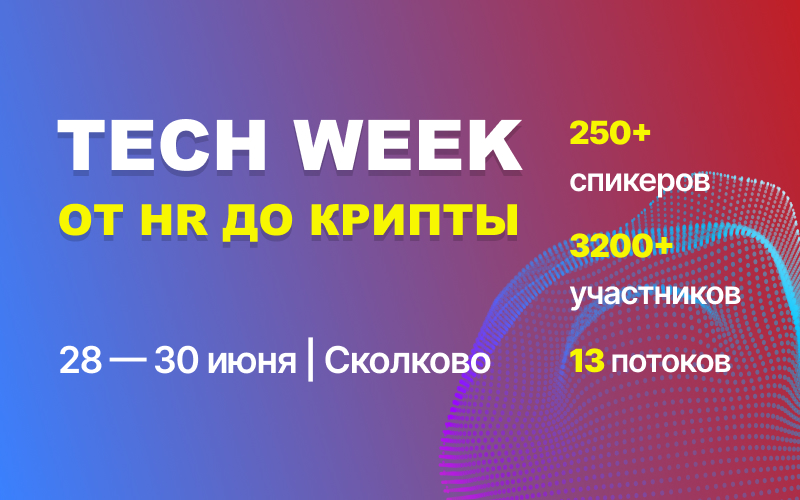 28 – 30 июня 2023 года в Технопарке Сколково. Приглашаем на TECH WEEK — машинное обучение, экономическое развитие, Big Data, IT проекты и цифровизация ритейла. Вас ждут тематические потоки по всем IT направлениям: HR TECH — тут мы будем вас ждать, PRODUCT GROWTH, ECOM & RETAIL, AI & BIG DATA, FIN TECH, CRYPTO & BLOCKCHAIN, SALES TECH, MANAGEMENT.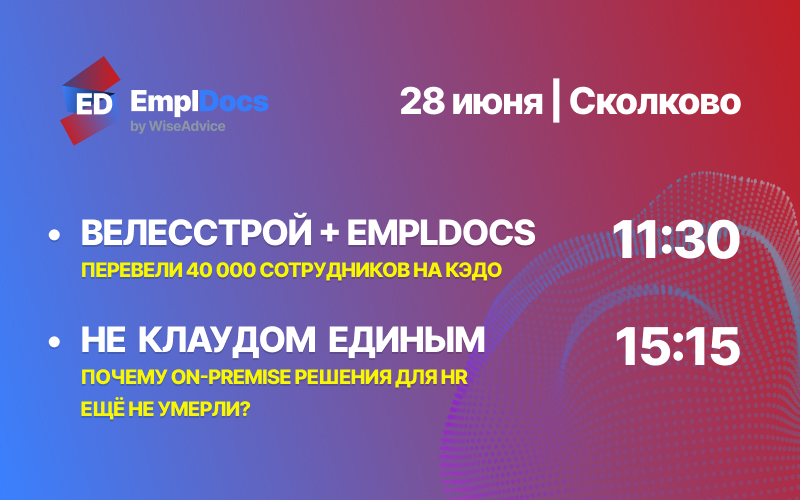 Команда EmplDocs выступит на основной сцене 28 мая совместно с Велесстрой про автоматизацию кадров «Сколько стоит 40 000 сотрудников построить: самолечение vs самостоятельное внедрение». Алёна Воронина и Андрей Подрыванов — про интеграцию кадрового ЭДО.На демосцене Екатерина Александрова, Product manager EmplDocs, про массовый уход вендоров с российского рынка автоматизации «Не клаудом единым: почему On-Premise решения для HR ещё не умерли?».Для всех гостей конференции будет работать стенд EmplDocs с подарками и конкурсами, где вы откажетесь от бумаги, протестируете Личный кабинет и подпишете заявление на отпуск в пару кликов. 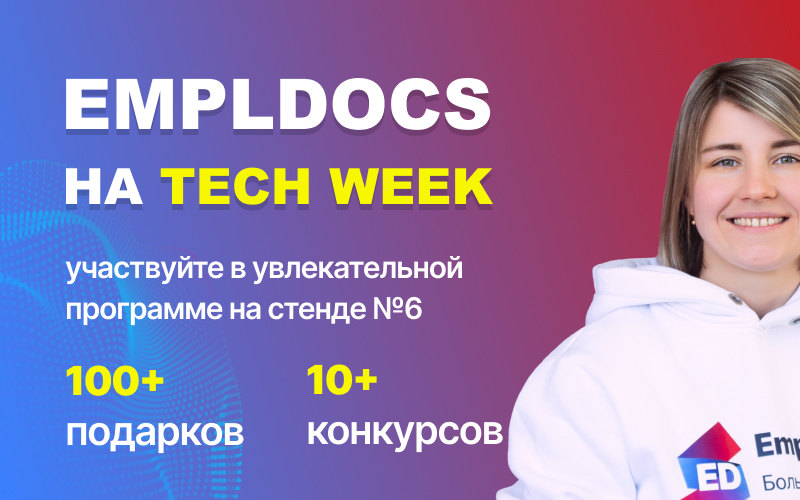 Вас ждут мастер-классы, круглые столы, HR-консультации, Random coffee, розыгрыши призов и After Party с группой «Приключения электроников».Посмотреть программу EmplDocs / Зарегистрироваться на TechWeek